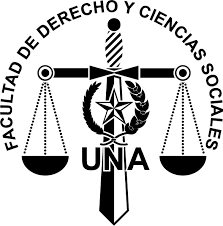 Universidad Nacional de AsunciónDirección General de Investigación Científica y TecnológicaSéptima Jornadas de Jóvenes Investigadores de la UNAFormulario de inscripciónInstitución: Sede: Carrera: -Nombres y Apellidos Cédula de Identidad EdadFecha de NacimientoNacionalidadTeléfonosLínea Baja:Celular:Direcciones de correo electrónicoTítulo del trabajo 